财政支出项目绩效评价报告     评价类型：□实施过程评价      √完成结果评价     项目名称：        综合事务                           项目单位：     海南省交通规费征稽局三亚分局             主管部门：      海南省交通规费征稽局                   评价时间： 2021年3月 1 日至 2021年 4月 1 日     组织方式：□财政部门     □主管部门    √项目单位     评价机构：□中介机构    □专家组  √项目单位评价组      评价单位（盖章）：海南省交通规费征稽局三亚分局                    上报时间：2021年4月15日项目绩效目标表项目名称：    注：以预算批复的绩效目标为准填列。项目基本信息表财政支出项目绩效评价报告一、项目概况（一）项目基本性质、用途和主要内容综合事务项目是为了保证征稽设备的正常运转、征收工作的管理和开展，各项专项业务费用的合理开支，更好、更完善的进行交通规费征收工作。综合事务项目由6个子项目组成，分别为：联合稽查行动项目, POS机刷卡及提示催缴项目项目、宣传广告项目、征稽执罚办案经费项目、暂扣积压车辆停放保管费项目、车辆评估项目。（二）项目绩效目标综合事务项目保证征收、稽查工作的管理和开展，提高征稽从业人员工作能力、工作质量、更好、更完善的进行交通规费征收工作，提升征稽形象，赢得社会各界服务对象的认可和对政府的尊重。    二、项目资金使用及管理情况（一）项目资金到位情况分析（包括财政资金、自筹资金等）综合事务项目是经常性项目，项目资金纳入了交通规费征稽局三亚分局2020年部门预算，预算资金126.5万元，项目资金合计到位126.5万元，资金到位率100%。各子项目实际资金到位情况如下：联合稽查行动项目6万元、POS机刷卡及提示催缴项目项目3.2万元、宣传广告项目2万元、征稽执罚办案经费项目47.3万元、暂扣积压车辆停放保管费项目48万元、车辆评估项目20万元。（二）项目资金使用情况分析在预算项目资金下达后，我分局及时分解预算执行任务，研究加快预算执行的措施、方法，定准目标，并指派责任人跟踪负责，加强预算执行推进，项目预算总成本投入126.5万元，实际使用资金总额126.5万元。（三）项目资金管理情况分析（包括管理制度、办法的制订及执行情况等）三、项目组织实施情况（一）项目组织情况分析（包括项目招投标情况、调整情况、完成验收等）为确保2020年度预算执行工作顺利开展，2020年制定了详细的《2020年项目预算责任分解表》，共分解责任目标6项，每项责任目标都有目标项目预算数、完成数、完成率、预计完成时间，责任部门、责任人6项内容。该《项目预算责任分解表》是根据《三亚分局2020年工作要点》要求，结合各个科室的职能进行逐项分解。各科室责任人按照《项目预算责任分解表》的内容认真履行职责，加强组织协调和督促检查，及时总结工作，加强日常管理，经过大家的努力，各项目标任务圆满完成。（二）项目管理情况分析（包括项目管理制度建设、日常检查监督管理等情况）我分局严格按照资金管理办法和财务管理办法，以及有关项目资金管理的规定和政策，由各子项目负责人根据项目计划和实施进度申请使用资金，财务科监督自己使用，按照资金核算管理部门的要求，坚持履行规定的程序和手续，确保项目资金安全有效，确保财政配套资金运行安全。四、项目绩效情况（一）项目绩效目标完成情况分析1. 项目的经济性分析（1）项目成本（预算）控制情况我分局综合事务项目预算总成本投入资金126.5万元，实际使用资金为126.5万元，项目成本有效控制在预算内。（2）项目成本（预算）节约情况各子项目均根据实际情况分配项目使用资金，在项目的采购、实施费用进行严格规划和分配，合理利用项目投入的资金。2. 项目的效率性分析（1）项目的实施进度我分局在项目资金下达后，确定各子项目负责部门和执行方式：联合稽查行动项目由分管局长统筹分阶段负责，POS机刷卡及提示催缴项目按月支出、由办公室负责、宣传广告项目由办公室负责、征稽执罚办案经费项目由局长统筹、暂扣积压车辆停放保管费项目及车辆评估项目由征收科负责。（2）项目完成质量综合事务各子项目实施过程中，各项目负责部门对项目实施过程时时跟踪进度，对其项目实施的质量进行监督。通过严格的管理，使项目基本按质量要求完成，达到优良的标准。3. 项目的效益性分析（1）项目预期目标完成程度综合事务项目各子项目均已达到项目预期目标，提高征稽从业人员工作能力、工作质量，优化征稽工作人员环境，提升征稽形象，赢得社会各界服务对象的认可和政府的尊重。（2）项目实施对经济和社会的影响综合事务项目的实施优化征稽工作人员环境，提升征稽形象，赢得社会各界服务对象的认可和政府的尊重。4. 项目的可持续性分析综合事务项目为延续性项目，项目自身的可靠性、可维护性以及运行的安全性、可更新性等能保证项目功能的稳定性、持续性。各子项目资金已经由财政全额下达，从经费上保障了各项目的持续性和连贯性，具备将项目完成的能力。（二）项目绩效目标未完成原因分析      我分局项目项目绩效目标已完成。五、综合评价情况及评价结论综合事务项目产出整治稽查行动出动34人次，POS机刷卡10万条。六、主要经验及做法、存在的问题和建议该项目执行过程中我分局认真贯彻落实省政府以及省交通厅的相关部署要求，按照社会发展规划和部门年度工作计划并制定实施规划。严格按照项目相关管理办法进行申报、批复程序。在项目管理中合理分配结果，不存在支出依据不合规、虚列项目支出的情况；不存在截留、挤占、挪用项目资金情况；不存在超标准开支情况。严格执行财政厅资金管理、费用支出等制度。项目达到预期绩效目标。七、其他需说明的问题无。                       海南省交通规费征稽局三亚分局                                   2021年4月20日指标类型指标名称绩效目标绩效标准绩效标准绩效标准绩效标准指标类型指标名称绩效目标优良中差产出指标联合稽查行动费联合稽查行动出动26人次20人次及以上15人次-20人次10人次-15人次10人次以下产出指标 POS机刷卡通讯费 POS机刷卡通讯费9万条9万条及以上6万-9万条3万-6万条3万条以下产出指标缴费车辆提示催缴费缴费车辆提示催缴费通知书4000封4000封及以上3900-4000封3800-3900封3800封以下产出指标 宣传与通告宣传横幅悬挂70条70条及以上60-70条50-60条50条以下效益指标 POS机刷卡通讯费服务对象满意度达95%以上95%以上90%-95%85%-90%85%以下效益指标联合稽查行动费联合稽查目标达成率95%以上95%以上90%-95%85%-90%85%以下效益指标缴费车辆提示催缴费缴费车辆提示催缴费通知书寄出率达95%以上95%以上90%-95%85%-90%85%以下效益指标宣传与通告条例宣传知晓率达95%以上95%以上90%-95%85%-90%85%以下满意度指标联合稽查行动费满意度达95%以上95%以上90%-95%85%-90%85%以下满意度指标宣传与通告满意度达95%以上95%以上90%-95%85%-90%85%以下满意度指标 POS机刷卡通讯费满意度达95%以上95%以上90%-95%85%-90%85%以下一、项目基本情况一、项目基本情况一、项目基本情况一、项目基本情况一、项目基本情况一、项目基本情况一、项目基本情况一、项目基本情况一、项目基本情况一、项目基本情况一、项目基本情况一、项目基本情况一、项目基本情况一、项目基本情况一、项目基本情况一、项目基本情况一、项目基本情况一、项目基本情况项目实施单位项目实施单位项目实施单位海南省交通规费征稽局三亚分局海南省交通规费征稽局三亚分局海南省交通规费征稽局三亚分局海南省交通规费征稽局三亚分局海南省交通规费征稽局三亚分局主管部门主管部门主管部门主管部门主管部门主管部门海南省交通规费征稽局海南省交通规费征稽局海南省交通规费征稽局海南省交通规费征稽局项目负责人项目负责人项目负责人邢炜邢炜邢炜邢炜邢炜联系电话联系电话联系电话联系电话联系电话联系电话88820898-8886858088820898-8886858088820898-8886858088820898-88868580地址地址地址海南省三亚市凤凰路123号海南省三亚市凤凰路123号海南省三亚市凤凰路123号海南省三亚市凤凰路123号海南省三亚市凤凰路123号海南省三亚市凤凰路123号海南省三亚市凤凰路123号海南省三亚市凤凰路123号海南省三亚市凤凰路123号海南省三亚市凤凰路123号海南省三亚市凤凰路123号邮编邮编邮编5720005729项目类型项目类型项目类型经常性项目（ √  ）       一次性项目（  ）经常性项目（ √  ）       一次性项目（  ）经常性项目（ √  ）       一次性项目（  ）经常性项目（ √  ）       一次性项目（  ）经常性项目（ √  ）       一次性项目（  ）经常性项目（ √  ）       一次性项目（  ）经常性项目（ √  ）       一次性项目（  ）经常性项目（ √  ）       一次性项目（  ）经常性项目（ √  ）       一次性项目（  ）经常性项目（ √  ）       一次性项目（  ）经常性项目（ √  ）       一次性项目（  ）经常性项目（ √  ）       一次性项目（  ）经常性项目（ √  ）       一次性项目（  ）经常性项目（ √  ）       一次性项目（  ）经常性项目（ √  ）       一次性项目（  ）计划投资额（万元）计划投资额（万元）计划投资额（万元）127126.5127126.5实际到位资金（万元）实际到位资金（万元）实际到位资金（万元）实际到位资金（万元）实际到位资金（万元）7126.5实际使用情况（万元）实际使用情况（万元）实际使用情况（万元）实际使用情况（万元）实际使用情况（万元）7126.57126.57126.5其中：中央财政其中：中央财政其中：中央财政其中：中央财政其中：中央财政其中：中央财政其中：中央财政其中：中央财政省财政省财政省财政7126.57126.5省财政省财政省财政省财政省财政7126.5市县财政市县财政市县财政市县财政市县财政市县财政市县财政市县财政其他其他其他其他其他其他其他其他二、绩效评价指标评分（参考）二、绩效评价指标评分（参考）二、绩效评价指标评分（参考）二、绩效评价指标评分（参考）二、绩效评价指标评分（参考）二、绩效评价指标评分（参考）二、绩效评价指标评分（参考）二、绩效评价指标评分（参考）二、绩效评价指标评分（参考）二、绩效评价指标评分（参考）二、绩效评价指标评分（参考）二、绩效评价指标评分（参考）二、绩效评价指标评分（参考）二、绩效评价指标评分（参考）二、绩效评价指标评分（参考）二、绩效评价指标评分（参考）二、绩效评价指标评分（参考）二、绩效评价指标评分（参考）二、绩效评价指标评分（参考）一级指标一级指标分值分值分值二级指标二级指标二级指标分值分值三级指标三级指标三级指标三级指标分值分值得分得分得分得分项目决策项目决策202020项目目标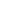 项目目标项目目标44目标内容目标内容目标内容目标内容444444项目决策项目决策202020决策过程决策过程决策过程88决策依据决策依据决策依据决策依据3333333333项目决策项目决策202020决策过程决策过程决策过程88决策程序决策程序决策程序决策程序555555项目决策项目决策202020资金分配资金分配资金分配88分配办法分配办法分配办法分配办法222222项目决策项目决策202020资金分配资金分配资金分配88分配结果分配结果分配结果分配结果666666项目管理项目管理252525资金到位资金到位资金到位55到位率到位率到位率到位率3333333333项目管理项目管理252525资金到位资金到位资金到位55到位时效到位时效到位时效到位时效222222项目管理项目管理252525资金管理资金管理资金管理1010资金使用资金使用资金使用资金使用7777777777项目管理项目管理252525资金管理资金管理资金管理1010财务管理财务管理财务管理财务管理333333项目管理项目管理252525组织实施组织实施组织实施1010组织机构组织机构组织机构组织机构111111项目管理项目管理252525组织实施组织实施组织实施1010管理制度管理制度管理制度管理制度9988888888项目绩效项目绩效555555项目产出项目产出项目产出1515产出数量产出数量产出数量产出数量555555项目绩效项目绩效555555项目产出项目产出项目产出1515产出质量产出质量产出质量产出质量444444项目绩效项目绩效555555项目产出项目产出项目产出1515产出时效产出时效产出时效产出时效333333项目绩效项目绩效555555项目产出项目产出项目产出1515产出成本产出成本产出成本产出成本333333项目绩效项目绩效555555项目效益项目效益项目效益4040经济效益经济效益经济效益经济效益888888项目绩效项目绩效555555项目效益项目效益项目效益4040社会效益社会效益社会效益社会效益888888项目绩效项目绩效555555项目效益项目效益项目效益4040环境效益环境效益环境效益环境效益887777项目绩效项目绩效555555项目效益项目效益项目效益4040可持续影响可持续影响可持续影响可持续影响888888项目绩效项目绩效555555项目效益项目效益项目效益4040服务对象满意度服务对象满意度服务对象满意度服务对象满意度888888总分总分1001001001001001001009898989898989898评价等次评价等次评价等次评价等次评价等次评价等次评价等次评价等次评价等次评价等次优优优优优优优优优优三、评价人员三、评价人员三、评价人员三、评价人员三、评价人员三、评价人员三、评价人员三、评价人员三、评价人员三、评价人员三、评价人员三、评价人员三、评价人员三、评价人员三、评价人员三、评价人员三、评价人员三、评价人员三、评价人员三、评价人员姓  名姓  名姓  名职务/职称职务/职称职务/职称职务/职称单   位单   位单   位单   位单   位单   位项目评分项目评分项目评分签 字签 字签 字签 字邢炜邢炜邢炜局长局长局长局长海南省交通规费征稽局三亚分局海南省交通规费征稽局三亚分局海南省交通规费征稽局三亚分局海南省交通规费征稽局三亚分局海南省交通规费征稽局三亚分局海南省交通规费征稽局三亚分局989898潘保伟潘保伟潘保伟征收科科长征收科科长征收科科长征收科科长海南省交通规费征稽局三亚分局海南省交通规费征稽局三亚分局海南省交通规费征稽局三亚分局海南省交通规费征稽局三亚分局海南省交通规费征稽局三亚分局海南省交通规费征稽局三亚分局989898钟厚平钟厚平钟厚平办公室副主任办公室副主任办公室副主任办公室副主任海南省交通规费征稽局三亚分局海南省交通规费征稽局三亚分局海南省交通规费征稽局三亚分局海南省交通规费征稽局三亚分局海南省交通规费征稽局三亚分局海南省交通规费征稽局三亚分局989898合计合计合计平均得分98平均得分98平均得分98评价工作组组长（签字并单位盖章）：       年    月    日评价工作组组长（签字并单位盖章）：       年    月    日评价工作组组长（签字并单位盖章）：       年    月    日评价工作组组长（签字并单位盖章）：       年    月    日评价工作组组长（签字并单位盖章）：       年    月    日评价工作组组长（签字并单位盖章）：       年    月    日评价工作组组长（签字并单位盖章）：       年    月    日评价工作组组长（签字并单位盖章）：       年    月    日评价工作组组长（签字并单位盖章）：       年    月    日评价工作组组长（签字并单位盖章）：       年    月    日评价工作组组长（签字并单位盖章）：       年    月    日评价工作组组长（签字并单位盖章）：       年    月    日评价工作组组长（签字并单位盖章）：       年    月    日评价工作组组长（签字并单位盖章）：       年    月    日评价工作组组长（签字并单位盖章）：       年    月    日评价工作组组长（签字并单位盖章）：       年    月    日评价工作组组长（签字并单位盖章）：       年    月    日评价工作组组长（签字并单位盖章）：       年    月    日评价工作组组长（签字并单位盖章）：       年    月    日评价工作组组长（签字并单位盖章）：       年    月    日指标类型指标名称绩效目标绩效指标完成情况产出指标联合稽查行动出动人次34人次优产出指标POS机刷卡及提示催缴10万条优成效指标稽查目标达成率95%及以上优成效指标POS机刷卡产出率95%及以上优效率指标项目完成时效计划规定时间内优